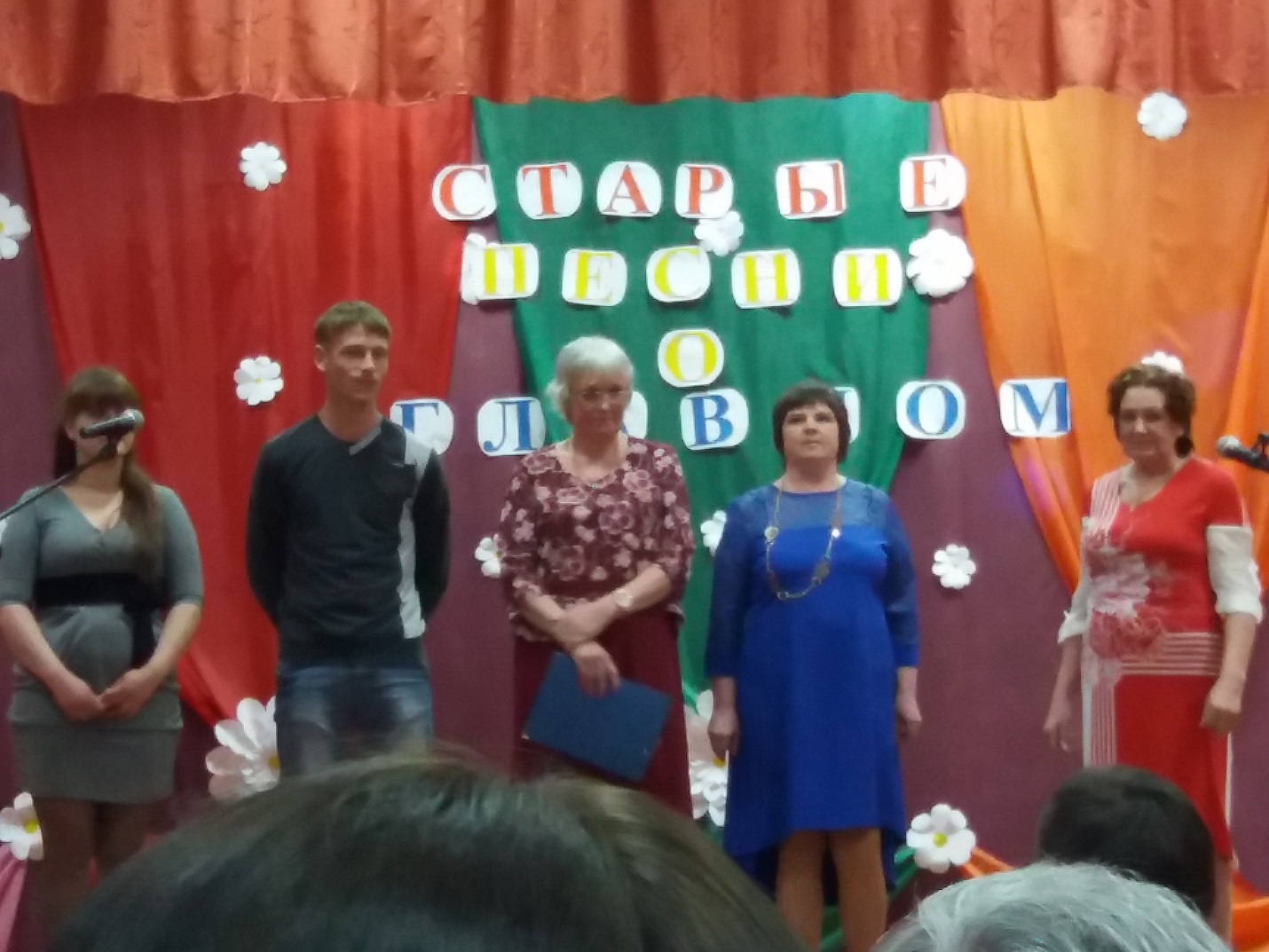 Вокальная группа «Ассорти»Тонинский сельский клуб